В пятницу, 13 сентября, педагогический коллектив школы  совершил интересное путешествие в с. Аксаково Бугурусланского района.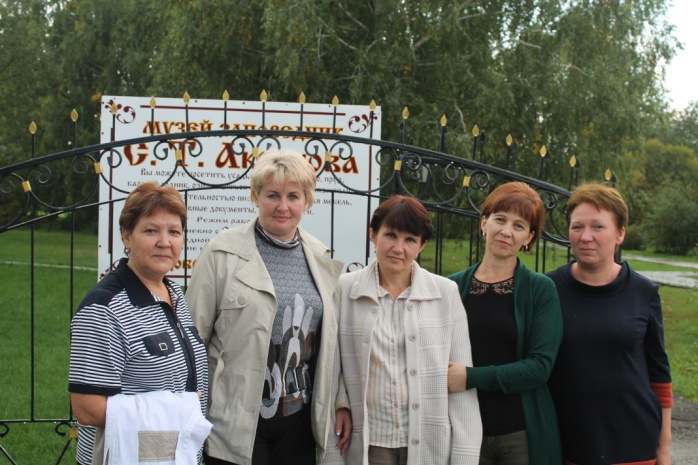 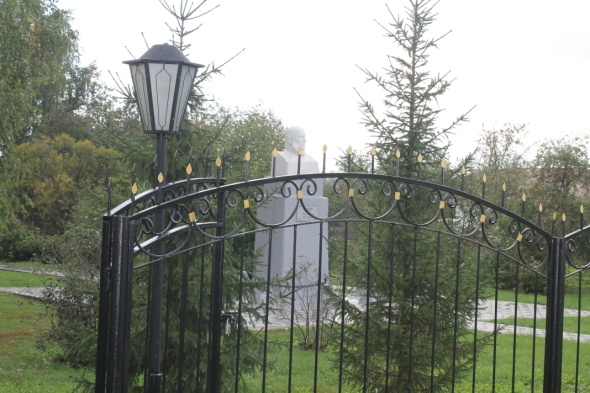 Целью поездки стало посещение литературного  музея-заповедника  писателя С.Т. Аксакова.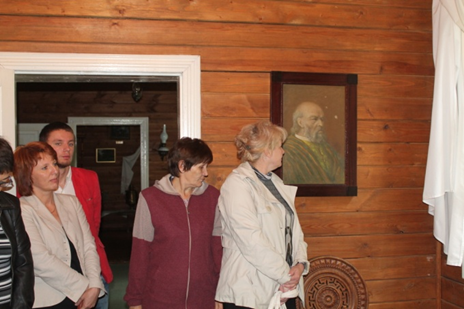 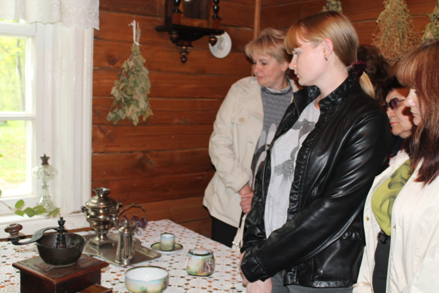 Имение основано в XVIII веке дедом писателя С.М. Аксаковым. В настоящее время восстановлены дом, людские, надворные постройки. Уникальны по красоте пруд, парк с липовой аллеей, река Бугуруслан.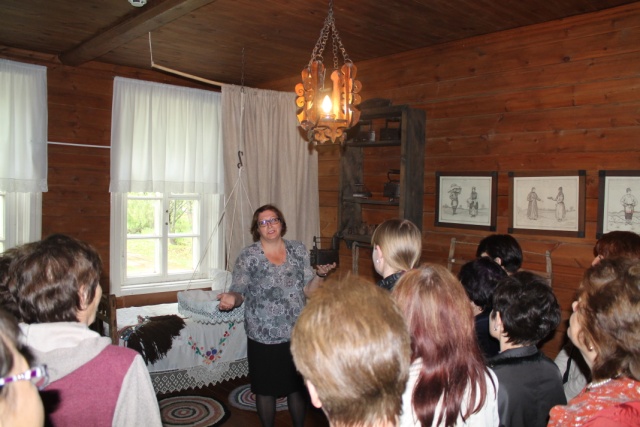 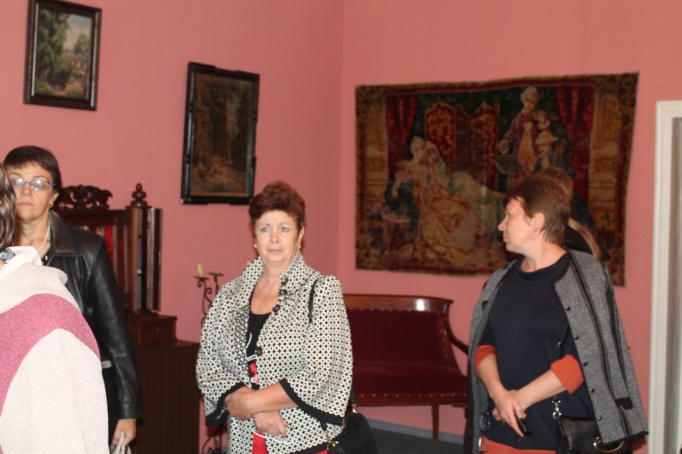 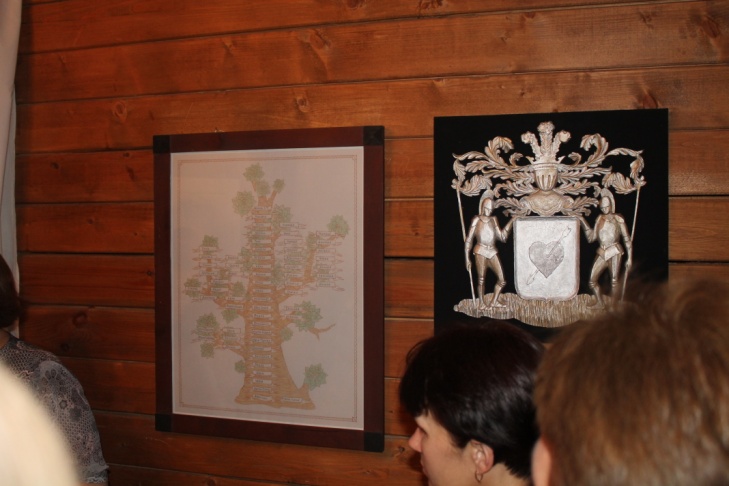 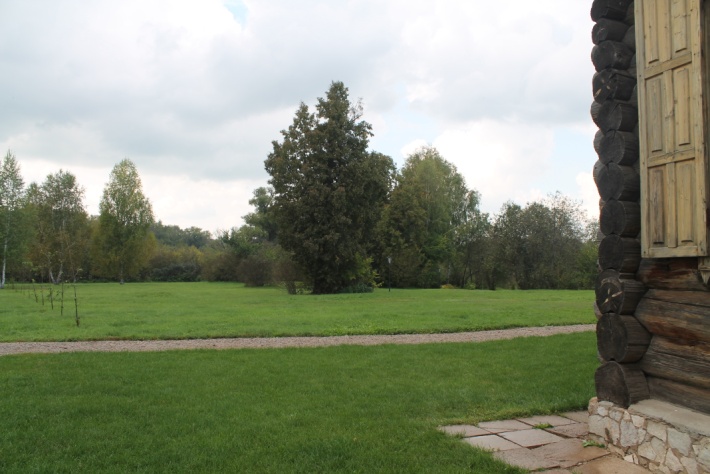 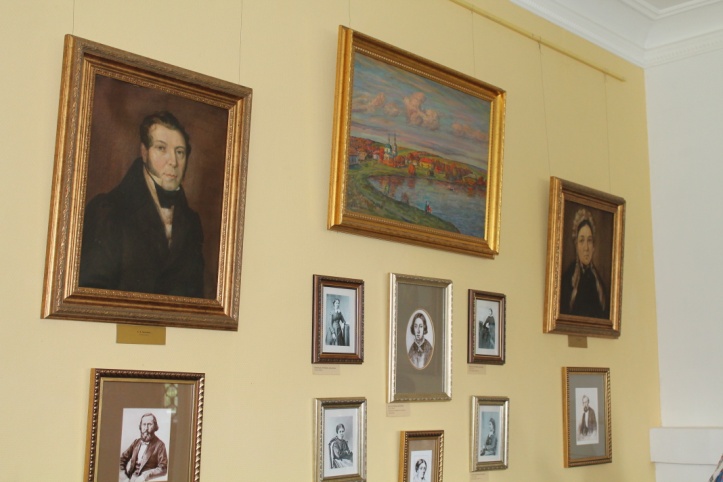 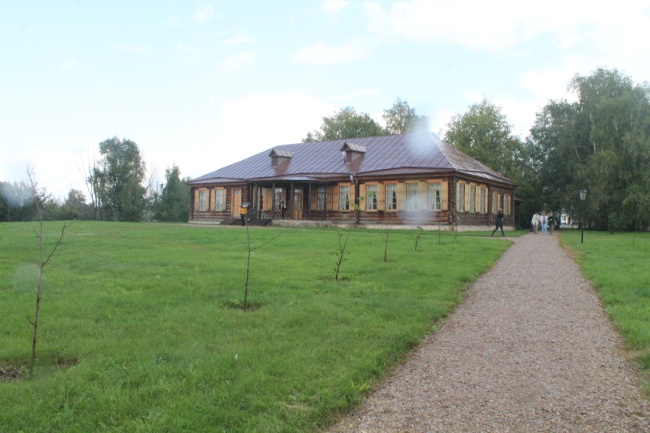 От поездки остались самые тёплые впечатления!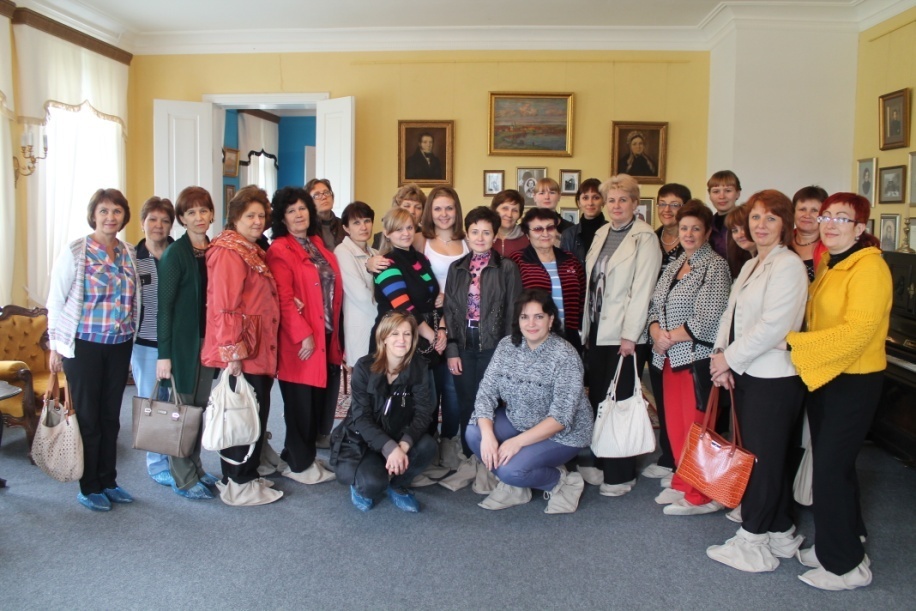 